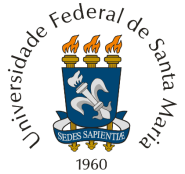 Universidade Federal de Santa MariaCentro de Ciência da SaúdeCOMISSÃO DE EXTENSÃO – ComexATA DE REUNIÃO DA COMISSÃO DE EXTENSÃOAssinatura dos membros da Comex presentes na reunião: 20/01/2017as 09:00 h.André Valle de Bairros                                   _________________________________________Estela Maris Jurach                                        _________________________________________Magali Dalla Nora                                          _________________________________________Marcos Lobato                                                _________________________________________Michele Forgiarini Saccol............................. _________________________________________Priscila de Arruda Trindade                           _________________________________________Rosângela Marion da Silva                             _________________________________________Rafaela Adolhe.............................................. _________________________________________Tatiana Dimov                                                ____________Banca de defesa______________ Vanessa Amaral Ribeiro                                _________________________________________Data20/01/2017Ata Nº 01HorárioInício: 9:00 h        Término: 12:00 hLocalSala Reunião CCSPresentesEstela Maris Jurach, Rosângela Marion da Silva, Priscila de Arruda Trindade, Vanessa Amaral Ribeiro, André Valle de Bairros, Magali Dalla Nora, Tatiana Dimov, Marcos Lobato, Rafaela Adolhe, Michele Forgiarini SaccolPautaAvaliações dos relatórios das ações de extensãoLigas como ação de extensãoFormulário  do relatório parcial/anualAssunto 1Avaliações dos relatórios das ações de extensãoDiscussãoOs relatórios parciais e finais dos projetos de extensão foram avaliados de acordo com as normas de avaliação descritas na Resolução 025/08 e Política de Extensão regulamentada pela Universidade Federal de Santa Maria. Cada membros da Comex  foi  responsável pela  leitura de 10 relatórios parcial/final das ações de extensão oriundas de projetos/programas/prestações de serviço. Após esta etapa em conjunto com os demais membros da Comex discutiu-se os relatórios, tramitando-as os relatórios com um parecer com uma argumentação desfavorável aquelas que não estavam de acordo com as normas de avaliação. Os relatórios aprovados foram tramitados pelos próprios  membros que o avaliaram e aprovaram.Assunto 2Reconhecimento das ligas como ação de extensãoDiscussãoA Comex entende que as ligas acadêmicas são formadas por um grupo de alunos com um interesse comum, que se reúnem para realizar atividades práticas e teóricas sobre um tema específico sendo supervisionado por um ou mais profissionais da área. Dessa forma, entende-se que se a liga que apresentar ações de extensão caracterizando como extensão, ou seja, um projeto/programa que mostre uma interação clara entre a universidade e a comunidade, explicitando claramente o público alvo, a Comex poderá avaliar essas ações, caso contrário, será orientados a coordenado do projeto para ser encaminhado para as demais comissões como pesquisa e ensino.Assunto 3Formulário do relatório parcial/anualDiscussãoOs membros da Comex perceberam a necessidade da reformulação do questionário presente no formulário de relatório parcial/final, dessa forma, decidiu que as perguntas devem ser reestruturas para 2017.